ミーティングを開催する（ホスト）Zoomデスクトップからホストがインスタントミーティングを開催する方法を説明します。【スタートZoom】画面の【新規ミーティング】をクリック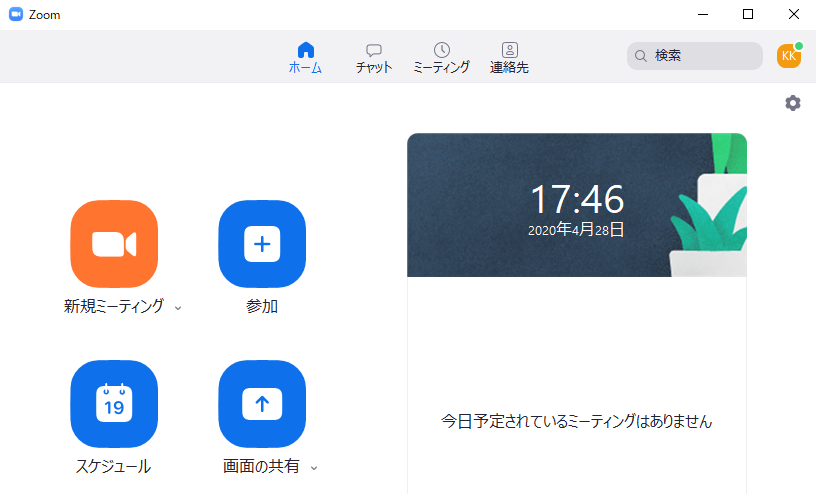 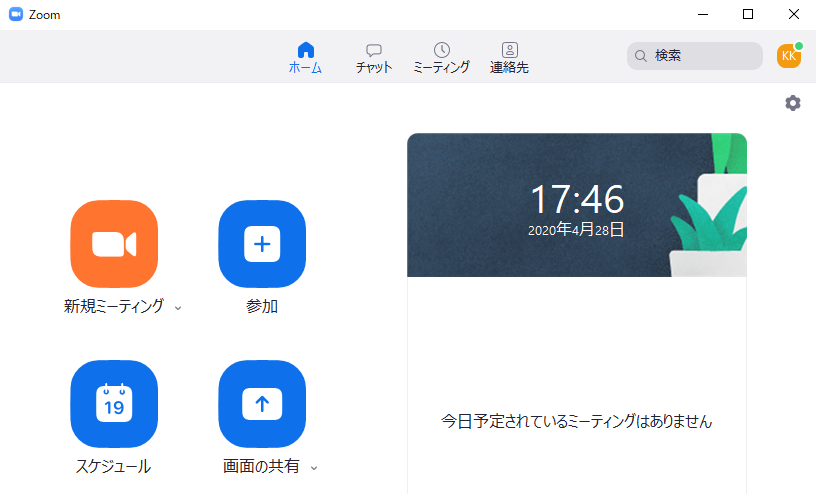 自分のビデオが表示される画面をポイントすると下部に『ミーティングコントロール』メニューが表示されます。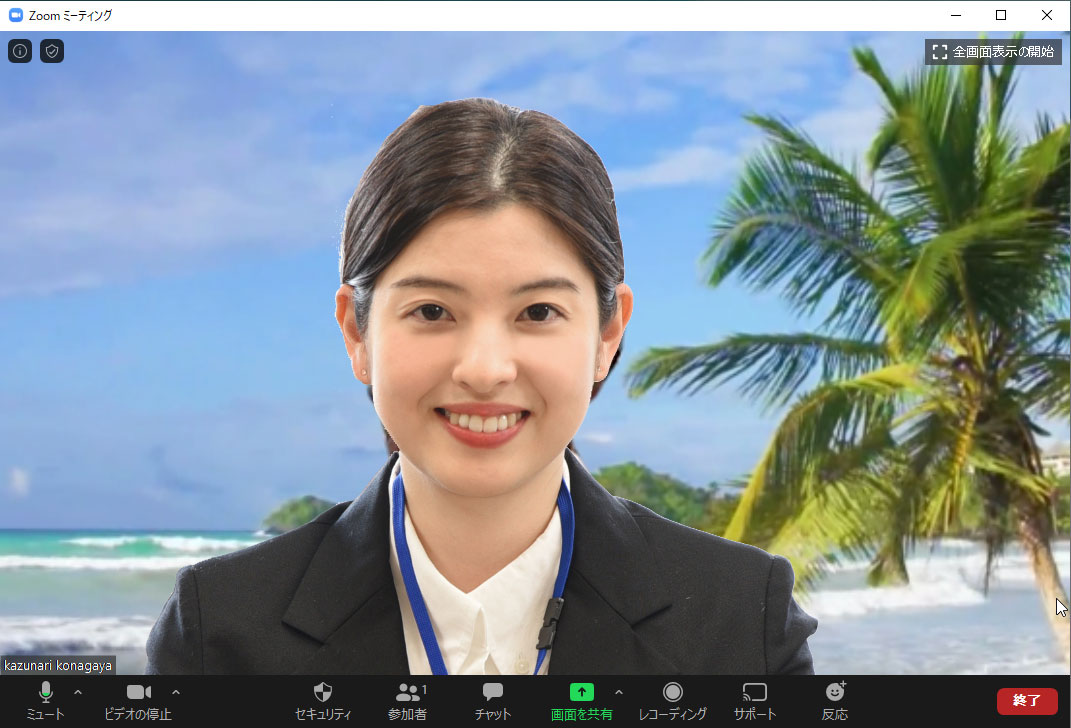 参加者を招待するため【参加者】をクリック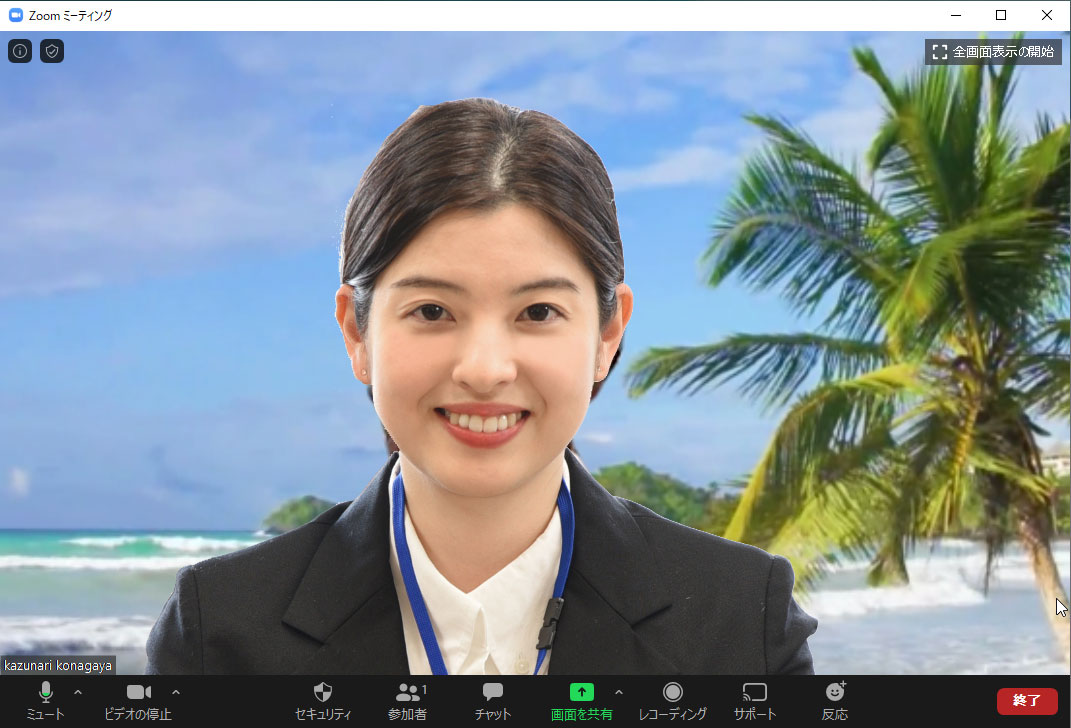 右側に表示された【待合室】下部の【招待】をクリック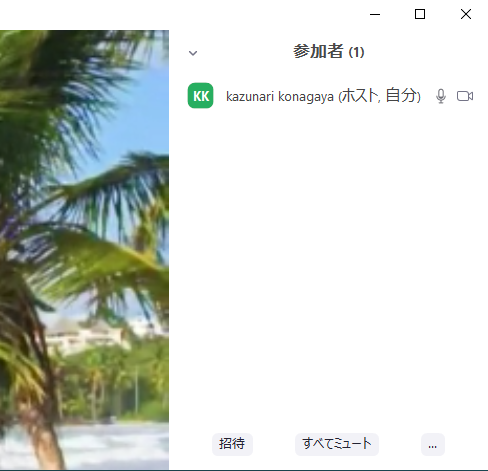 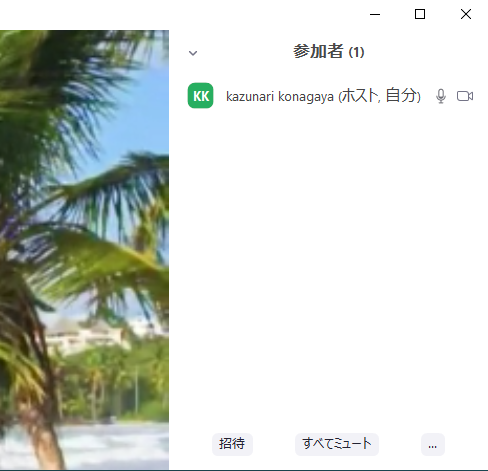 【ミーティングに参加するように相手を招待】シートが表示されるので下部の【招待のコピー】をクリックして右上の×で閉じる【招待URL】【ミーティングID】【パスワード】がクリップボードにコピーされます。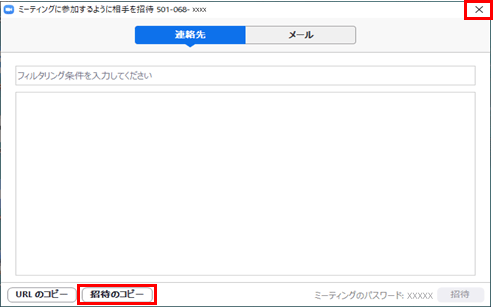 メールソフトを起動して新規メールを作成し【招待のコピー】を貼り付けるメールを参加者に送信してミーティングに招待します。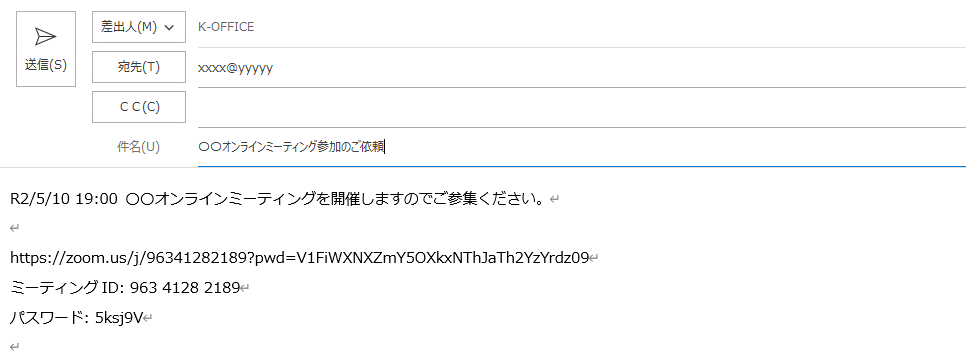 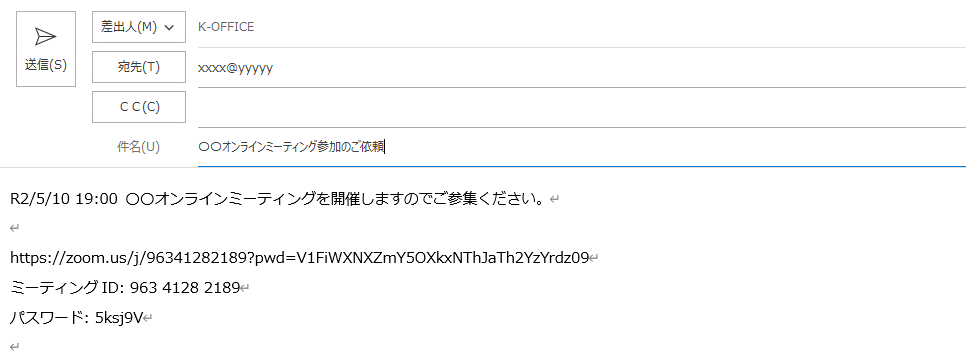 待合室の参加者を許可参加者がミーティング申し込みをすると『〇〇がこのミーティングの待合室に入っています』とポップアップが表示されるので【待合室を確認】をクリックして待合室を確認します。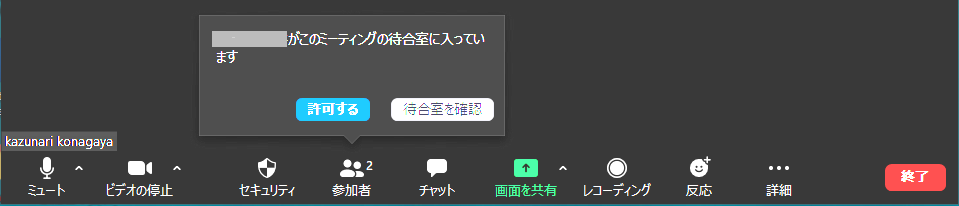 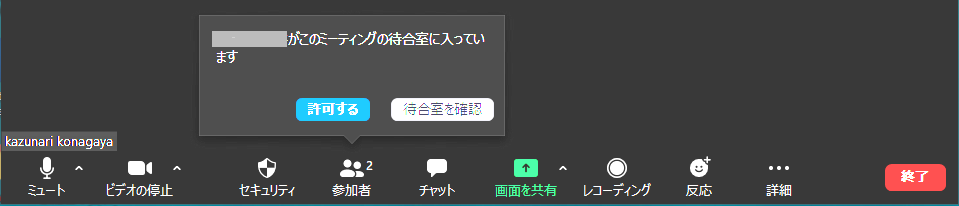 参加者を確認して【許可する】をクリック参加者をポイントすると【許可する】が表示されるのでクリックする。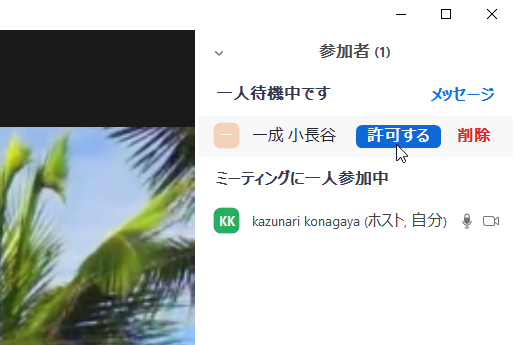 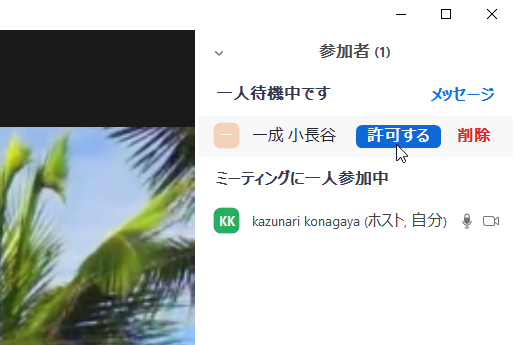 参加者のビデオが表示『ミーティングコントロール』メニューの【参加者】をクリックすると右側に参加者名とマイク、ビデオのアイコンが表示されます。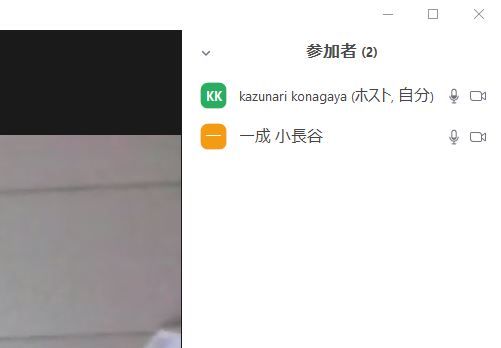 ミーティングを終了する時は【終了】をクリック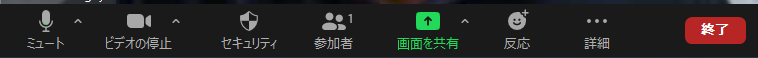 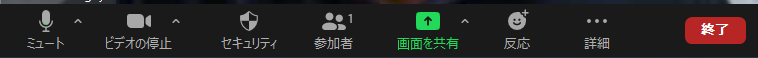 下記ボタンが表示されるので【全員に対してミーティングを終了】をクリック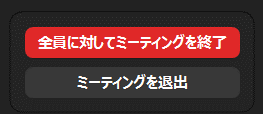 以上がZoomミーティング開催手順（ホスト）です。このインスタントミーティング開催の説明では、ミーティング画面より参加者への招待メールを送りましたが、通常のミーティングでは開始日時前に招待メールの送信が必要です。その方法は『ミーティングをスケジュールする』をご覧ください。ミーティングに参加する（参加者）送信されてきたメールを開き招待URLをクリックZoomミーティングに参加するにはホストからの招待URLを受け取る必要があります。招待URLはZoomミーティングが終了するまで、なくさないように保管しましょう。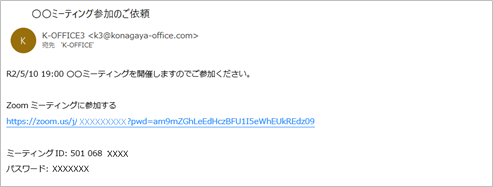 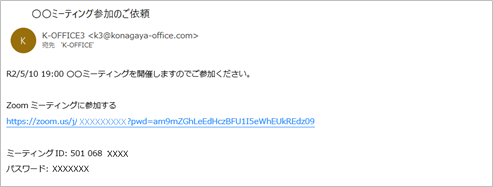 Zoomアプリがダウンロードされインストールされる始めてZoomミーティングに参加するする時はZoomアプリをインストールします。招待URLをクリックするとインストーラーが自動的にダウンロードされインストールされます。何も始まらないときは、【ダウンロードして開始してくださいZoom】をクリックしてください。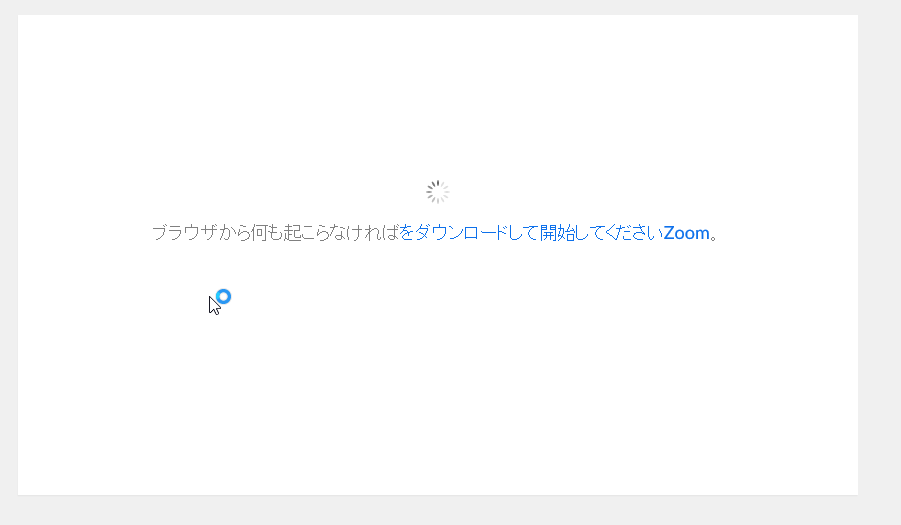 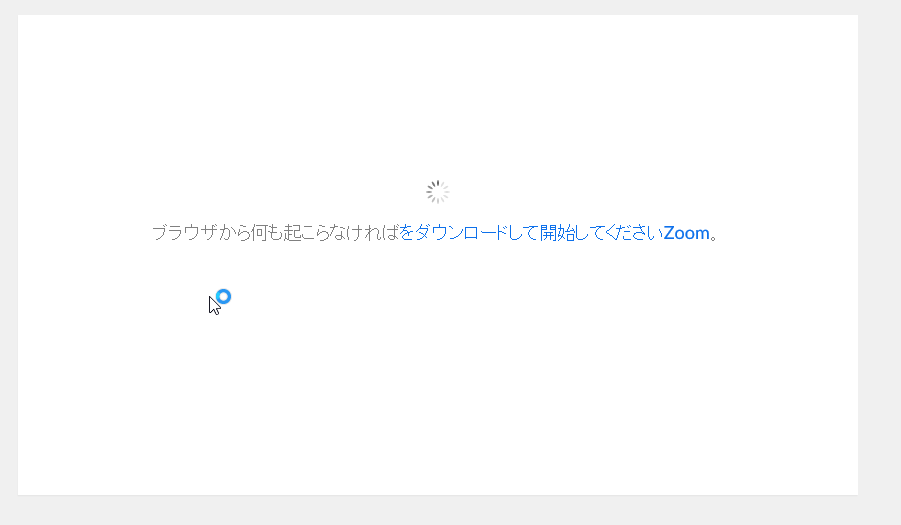 参加の許可が出るまでしばらく待ちます下記の表示が出ると待合室に入室が出来ました。ホストの許可待ちの状態のためしばら画面上で待機しましょう。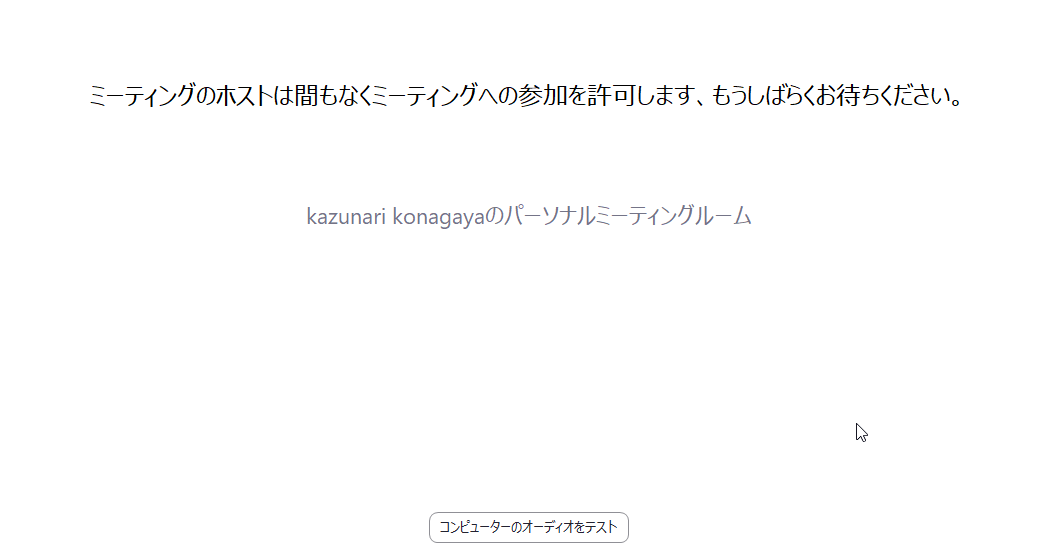 【ビデオ付きで参加】をクリックビデオプレビューが表示されたら【ビデオ付きで参加】をクリックするとミーティングに参加できます。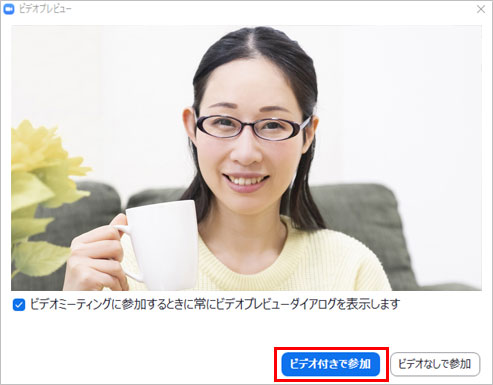 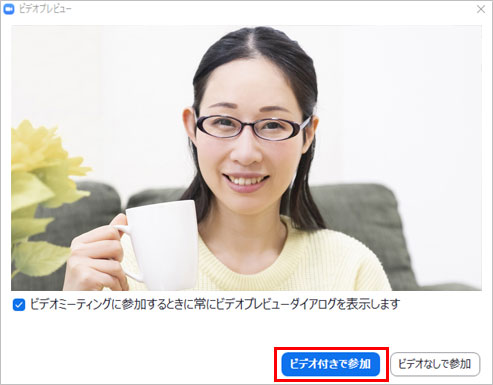 このチェックを外すと次回からビデオプレビューなしで参加できます。ホストのビデオが表示されるこれでミーティングに参加できました。参加者が表示される画面をポイントすると最下部に表示される『ミーティングコントロール』メニューの【参加者】に『2』と表示され2名が参加されていることが確認できます。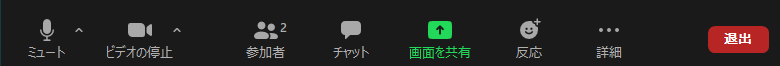 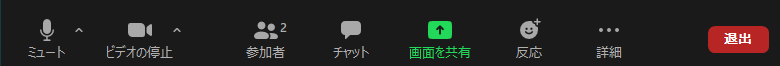 【参加者】をクリックすると右側に参加者とマイク、ビデオのアイコンが表示されます。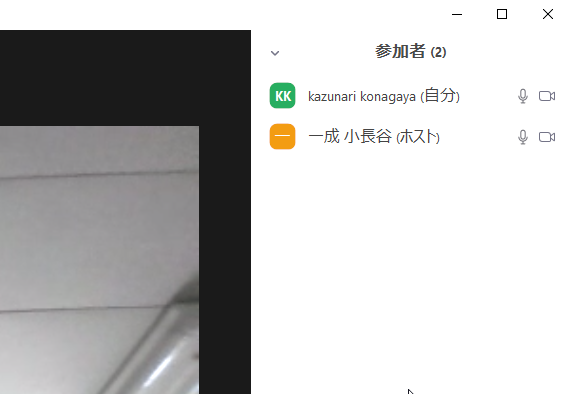 退出するには【退出】をクリック都合でミーティング終了前に退出する場合は、画面をポイントすると最下部に表示される【退出】をクリックします。【ミーティングの退出】をクリック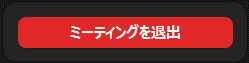 以上がZoomミーティングへ参加する（参加者）手順です。